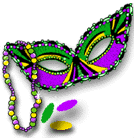 Meet Me at Martin’s for BrunchJanuary 27, 2019Local Partners: At Last Farms, Country Pleasin’ Sausage, Haring CatfishSpecials:Sauce Picante:South Louisianacarnivore delight.  Three types of pork: Bacon, Ham, Shredded Shoulder braised long and slow with lots of Cajun spices.  Served over grits.  $9.85VNOLACrepes:  Thin housemade crepe filled with Blue Bell King Cake Ice Cream and drizzled withKing Cake Glaze $10Grillades and Grits:Pan fried pork braised in a rich roux with tomato and NOLA trinity (celery, onion, and bell pepper).  $10Scrambles and Omelettes:With Side Choice**V Migas Scramble: Tex-Mex style peppers,onion, tomato, shredded cheese, and crispy corn strips.  Topped with chipotle ranch and avocado. $12Mediterranean Omelette: With Genoa salami, ham, mozzarella and provolone.  Topped with Feta, olive salad. $12Texas Omelette: Filled with Pepper Jack Cheese, peppers and onions.  Topped with chili. $12Benedicts and StacksWith Side Choice.**  Not a poached egg fan? We will happily fry or scramble your eggs.Classic: House made English muffin, savory grilled ham, poached eggs and our hollandaise sauce.  $11VGarden Stack: Creamed Spinach Madeline topped with poached eggs. Roasted red pepper hollandaise. ** $11French Toast and Pancakes:French Toast: Made with croissants for extra decadence.  With Bacon $10  Buttermilk Pancakes: With Bacon.  $10The Monte Cristo:  Grilled cheese sandwich cooked French toast style stuffed with Swiss, ham and strawberry jam. Withside choice. **  $11Ol’ Fashion Breakfast:  Two eggs your way, bacon, grits, and toast.  $8The Brunch Burger: Mozzarella, Bacon and lettuce. Choice of side. **$10  Over Easy Egg + $2V Veggie Burger: House made with brown rice and lentils.  Lettuce, tomato and house pickles.  $8.95Chicken Salad:  Our delicious chicken salad, lettuce and tomato in flaky croissant. With sidechoice. **$11Center Cup Pork Chop: Pan seared chop topped with grilled onion. With chili wilted cabbage.  $13**Side Choices:  Fruit, Grits, Roasted Potatoes.Soup of the Day   +$2Garden Salad    +$2A la carte:  Soup: Cup $5   Bowl  $6     Eggs $2	 Bacon or Country Pleasin’ Sausage   $3.5   V Fruit $3  V Grits $3  V Roasted Potatoes $3Gratuity may be assessed for parties of six or more.Consuming raw or undercooked meats, poultry, seafood, shellfish or eggs may increase your risk of food borne illness, especially with certain medical conditions.  Our kitchen is not a gluten free facility.Brunch Libations:Bloody Mary: Made with Cathead	 $8Mimosas: Sparkling Wine and OJ 	$8Bellini: Sparkling Wine and Peach Nectar	$8Mimosas for the Table:  Bottle of Sparkling Wine and OJ    $20HoneyBubbles: Cathead Honeysuckle, lemon, and sparkling wine.  $8Screwdriver: Made with Titos	$7Lucky Town Grain Damage Molasses Ale  (10oz draft)$5Wiseacre Gotta Get Up to Get Down Stout (Can) $4Coffee and Tea $2	Prairie Farms Milk $2Juices: Orange, Cranberry, Grape, Cran-Grape $3Try our new Ace Ciders (Bottles)Perry Pear   $4Pumpkin Spice   $4How about dessert?Pecan Pie Bar	$4		Red Velvet Cream Cheese Bar	$3.5